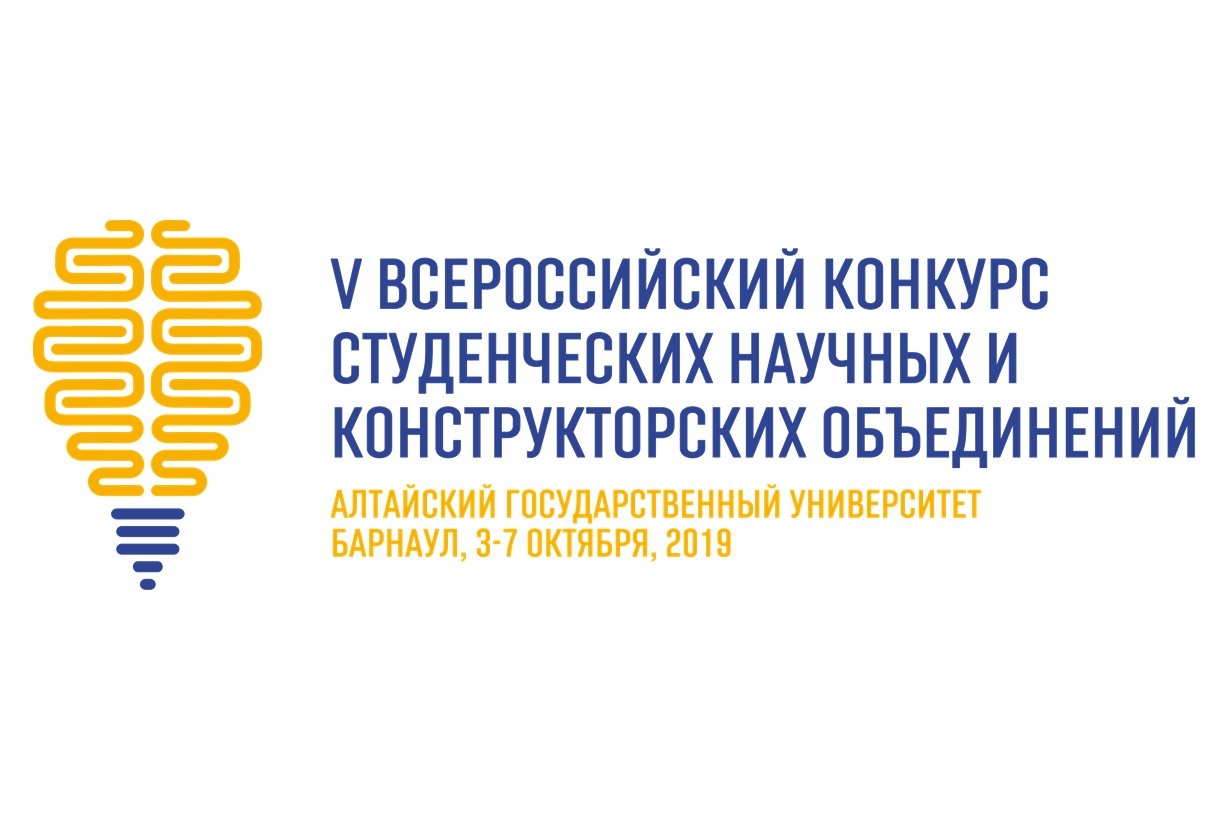 Критерии оценки презентации деятельности / проекта / программы развития объединения Содержание: •	Содержание деятельности Объединения за последние 3 года (*Организация и проведение научных и научно-популяризационных мероприятий, их масштаб и статус; *Выигранные гранты, одержанные победы, участие в высокостатусных программах; *Вовлечение обучающихся университета в деятельность Объединения; *Количество и статус партнеров Объединения; *Привлеченное финансирование на реализацию проектов Объединения (ресурсы вуза, собственные и привлечённые средства партнёров); *Вовлеченность Объединения в деятельность всероссийских и региональных общественных научных организаций).•	Участие Объединения (и участников Объединения от имени объединения) во всероссийских и международных мероприятиях научной направленности за 3 года работы (*Статус мероприятия (международное, всероссийское и т.д.); *Форма участия (докладчик, соорганизатор, волонтер); *Количество участников и т.д.); *Результаты участия).•	Проект Объединения (*Формулировка цели, задач, результатов; *Логичность изложения; *Сформулированные приоритеты; *Целевые индикаторы).  Представление: стиль, язык изложения материала – доступность, грамотность, ясность; качество и наглядность представления информации в презентации (оформление презентации).Научно-исследовательская оценка: ДЛЯ СНО:участие в финансируемых НИР; научные публикации участников Объединения по теме проекта; награды на выставках, конкурсах; внедрение проекта в реальный сектор экономики.ДЛЯ СКБ:участие в финансируемых НИР; научные публикации участников Объединения по теме проекта; награды на выставках, конкурсах; зарегистрированные объекты интеллектуальной собственности или заявки на регистрацию по теме проекта; внедрение проекта в реальный сектор экономики; наукометрические показатели достижений участников Объединения.